ХАВФДАГИ ШИРК[ الأوزبكي –  Ўзбекча – Uzbek]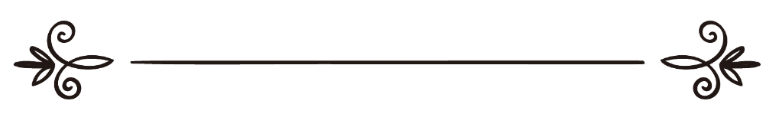 Шайх Саидаҳмад Самарқандий 
Муҳаррир: Абу Абдуллоҳ Шошийالشرك في الخوف[ الأوزبكي –  Ўзбекча – Uzbek]الشيخ سعيد أحمد السمرقنديمراجعة: أبو عبد الله الشاشيБисмиллаҳир роҳманир роҳимШирк икки турга бўлинади: катта ва кичик ширк. Катта ширк тавҳидга зид бўлган, кишини диндан чиқарадиган ширкдир. Катта ширкнинг бир қанча турлари мавжуд бўлиб, уларнинг баъзилари ҳақида ўтган мақолаларимизда айтиб ўтдик. Қуйида катта ширкнинг ҳануз зикр қилинмаган бошқа бир турлари ҳақида сўз юритамиз:1– Хавф (қўрқиш)даги ширкУламолар хавфни шундай таъриф қилишган: “Аниқ ёки даргумон бўлган аломатдан келиб чиқиб бирон нохушлик етишини тахмин қилиш”. Хавф уч қисмга бўлинади:Биринчи тур хавф махфий хавфдир. Бундай хавф инсоннинг бирон ирим ёки хурофотдан, Аллоҳдан ўзга ибодат қилинадиган шахслардан, ўликлардан, кўздан ғойиб бўлган бирон жин ёки инсонлардан унга бирон нохушлик ёки зиён етишидан қўрқишидир. Аллоҳ таоло Ҳуд алайҳиссалом ва унинг қавми ўртасида бўлиб ўтган суҳбатни ҳикоя қилиб шундай дейди: “Бизлар фақат: “Сени худоларимиздан бири эсингни оғдириб қўй-ган”, деймиз, холос”. Ҳуд айтди: “Албатта, мен Аллоҳни гувоҳ қиламан, яна ўзларингиз ҳам гувоҳ бўлингларки, мен сизларнинг Аллоҳни қўйиб, (Унга сохта-ёлғон худоларни) шерик қилишингиздан безорман. Ана энди барчангиз бир бўлиб, ҳеч кечиктирмай менга қарши билган ҳийлангизни қилаверинглар” [Ҳуд: 54-55]. Дарҳақиқат, Макка мушриклари ҳам Расу-луллоҳ соллаллоҳу алайҳи ва салламни ўзлари-нинг бут-санамлари билан қўрқитган эдилар. Бу ҳақда Аллоҳ таоло шундай дейди: “Улар Аллоҳ-дан ўзга ибодат қиладиган бут-санамлари билан сизни қўрқитмоқчи бўладилар” [Зумар: 36]. Мана шу тариқа Аллоҳдан бошқасидан қўрқиш бугунги кунда қабрларга ва бошқа турли хурофотларга сиғинадиган кимсалардан юз бер-моқда. Улар қабрлардаги “авлиё”ларидан қўрқа-дилар, шунингдек, тавҳид аҳли уларни қабрлар ва бу каби хурофотларга сиғинишдан қайтарсалар, холис Аллоҳга ибодат қилишга чақирсалар, уларни ўз “худо”лари билан қўрқитадилар. Бу турли хавф – қўрқиш энг муҳим ибодат турла-ридан бири бўлиб, фақат Аллоҳдангина бу тарзда қўрқиш ва қўрқитиш жоиздир. Аллоҳ таоло айтади: “Шундай экан, агар мўмин бўлсангиз-лар мушриклардан қўрқмангиз, Мендан қўр-қингиз” [Оли-Имрон: 175]. Аллоҳ таоло яна шун-дай дейди: “Шундай экан улардан қўрқмангиз, Мендан қўрқингиз” [Бақара: 150]. Бундай хавф диннинг энг катта ва улуғ мақомларидан биридир. Ким мана шундай суратда Аллоҳдан бошқасидан қўрқса, шубҳасиз диндан чиқарадиган катта ширк келтирган бўлади. Аллоҳнинг ўзи сақласин.Иккинчи тур хавф инсон кимлардандир қўрқиб зиммасида вожиб бўлган ишни қилмаслигидир. Бу тариқа қўрқиш ҳаром ва кичик ширк бўлган қўрқувдир. Аллоҳ таолонинг қуйидаги сўзида хавфнинг ушбу тури зикр қилинади: “Ундай зотларга айрим кимсалар: “Қурайш одамлари сизларга қарши (саноқсиз лашкар) тўплаган, қўрқингиз!”, деганларида бу гап уларнинг иймонларини янада зиёда қилди ва: “Бизга ёлғиз Аллоҳнинг ўзи кифоя. У зот энг яхши – ишончли вакилдир!” — дедилар. Оқибат, у юришдан бирон нохушлик етмай, Аллоҳнинг неъмат ва фазли билан қайтдилар. Улар Аллоҳнинг ризолигини истадилар. Аллоҳ эса улуғ фазлу марҳамат соҳибидир. Албатта ўша (сизларни васвасага солмоқчи бўлган) шайтон-нинг ўзидир. У сизларни ўзининг дўстларидан (кофирлардан) қўрқитмоқчи бўлади. Бас, агар мўмин бўлсангизлар, улардан қўрқмангиз, Мендан қўрқингиз!” [Оли Имрон: 173-175]. Шунингдек, Ибн Можа Абу Саид Худрий розияллоҳу анҳудан ривоят қилган қуйидаги ҳадисда ҳам айнан хавфнинг мазкур тури назарда тутилган: Расулуллоҳ соллаллоҳу алайҳи ва сал-лам айтдилар: “Ҳеч бирингиз ўзини камситмасин”. Саҳобалар айтдилар: “Эй Расулуллоҳ, қандай қилиб киши ўзини камситади?”. У зот жавоб бердилар: “Киши бир ишга гувоҳ бўлади. Аллоҳ бу ишда унинг зиммасига айтиши керак бўлган сўзни юклаган бўлади-ю, бироқ у бу сўзни айтмайди. Шунда Аллоҳ таоло унга қиёмат куни: “Фалон вақтда фалон сўзни айтишдан сени нима ман қилди?” – дейди. Шунда у: “Одамлардан қўрқдим”, – дейди. “Мендан қўрқишликка ҳақли-роқ эдинг”, – дейди Аллоҳ таоло”.Учинчи тур хавф табиий қўрқувдир. Бу тур қўрқув душман, йиртқич ҳайвон ёки бошқа шу каби нарсалардан қўрқишдир. Бундай қўрқув айб саналмайди. Аллоҳ таоло Мусо алайҳиссалом қиссасида шундай дейди: “У шаҳардан қўрқув ичра ҳар томонга аланглаган ҳолда чиқди” [Қасос: 21].Хавфнинг биринчи тури – махфий хавф энг катта ибодат турларидан бири бўлиб, бундай хавф билан ёлғиз Аллоҳдан қўрқиш вожибдир. Шунингдек, иккинчи тур хавф ҳам ибодатга тааллуқли бўлган, уни тўлдирувчи хавф турларидандир. Аллоҳ таоло “Бас, агар мўмин бўлсангизлар, улардан қўрқмангиз, Мендан қўрқингиз!”, дея мўминларни Ўзидан бошқа ҳар қандай мавжудотдан қўрқишдан қайтаради ва уларни ёлғиз Ўзидан қўрқишга буюради. Агар мўминлар фақат Аллоҳдангина қўрқсалар ҳамда қолган барча ибодат турларини якка Аллоҳга бағишласалар, Аллоҳ уларга истаган нарсаларини ато этади ва уларни хавф-хатарлардан Ўзи асрайди. Аллоҳ таоло айтади: “Аллоҳ Ўз бандасига кифоя қилувчи эмасми?! Ҳолбуки, мушриклар Аллоҳдан ўзга ибодат қилаёт-ган бут-санамлари билан сизни қўрқитмоқчи бўла-дилар” [Зумар: 36].Имом Ибн Қаййим роҳимаҳуллоҳ шундай дейди: “Аллоҳнинг душмани Иблиснинг макр-ҳийлаларидан бири – мўминларни ўзининг қўшини ва малайларидан қўрқитмоқлигидир. Мақсад – мўминларнинг уларга қарши жанг қилмаслиги, амри маъруф ва наҳий мункар қилмаслигига эришиш. Аллоҳ таоло бу шайтоннинг макр-ҳийласи ва мўминларни қўрқитишга уриниши эканини маълум қилди, бизларни улардан қўрқишдан қайтарди. Мўмин кишининг иймони кучайгани сари шайтон малайларидан қўрқиши йўқолиб бораверади. Аксинча, иймони заифлашгани сари улардан қўрқиши кучайиб боради. Аллоҳ таоло айтади: “Аллоҳнинг масжидларини фақат Аллоҳга ва охират кунига иймон келтирган, намозни тўкис адо этган, закотни (ҳақдорларга) ато қилган ва ёлғиз Аллоҳдангина қўрқадиган зотларгина обод қилурлар. Ана ўшалар ҳидоят топгувчи зотлар бўлсалар, ажабмас” [Тавба: 18].Аллоҳ таоло мазкур ояти каримада маълум қилишича, масжидларни фақат Аллоҳга ва охират кунига иймон келтирган, иймон келтирганда ҳам чин қалбдан иймон келтириб, аъзолари билан солиҳ амаллар қилган ва фақат Аллоҳдангина қўрққан зотлар обод қилурлар. Аллоҳ таоло мушриклар масжидларни обод қилиши мумкин эмаслигини айтгач, мазкур сифатларга эга бўлган мўминларгина Аллоҳнинг уйла-рини обод қилишини уқтиради. Негаки, масжидларни обод қилиш тоат-ибодат ва солиҳ амаллар билан амалга ошади. Мушрик одам эса ҳар қанча амал қилмасин, унинг амали “ташна одам уни сув деб ўйлаган, олдига келиб қараса ҳеч нарса топмаган саҳродаги саробга” [Нур: 39] ёки “бўронли кунда қаттиқ шамол учириб кетган кулга” [Иброҳим: 18] ўхшайди. Борди-ю, бирон амалнинг аҳволи шу бўлса, ундай амалнинг боридан йўғи яхши.Масжидларни чинакам обод қилиш ихлос ва тав-ҳидга ҳамда ширк, бидъат ва хурофотлардан холи бўлган соғлом ақидага асосланган солиҳ амаллар қилиш билан амалга ошади. Масжидларни обод қилиш масжидга фақат ғишт ва мармар ўрнатиш, турли-туман нақшлар чизиш ва унинг биносини жимжимадор қилиб қуриш билан ёки қабрлар устига бино қилиш билан бўлмайди. Расулуллоҳ соллаллоҳу алайҳи ва саллам бундай қилган кимсаларни лаънатлаганлар. Аллоҳ таолонинг юқоридаги оятдаги “ва ёлғиз Аллоҳдан-гина қўрқадиган зотлар”, деган сўзининг тафсирида Ибн Атийя роҳимаҳуллоҳ шундай дейди: “Аллоҳдан Уни улуғлаш, Унга тоат-ибодат қилиш ва бўйсуниш билан қўрққан кишиларни назарда тутяпти. Акс ҳолда, шак-шубҳа йўқки, инсон шундоқ ҳам дунёда унга етадиган талофатлар ва хавф-хатарлардан эҳтиёт бўлади. Муовия розияллоҳу анҳу мўминларнинг онаси Ойша розияллоҳу анҳога мактуб йўллайди. Мактубда Ойша розияллоҳу анҳодан унга насиҳат қилишни, бироқ насиҳатнинг қисқа ва лўнда бўлишини илтимос қилади. Шунда Ойша розияллоҳу анҳо унга қуйидагича мактуб йўллайди: “Муовияга. Ассалому алайкум. Аммо баъд: мен Расулуллоҳ соллаллоҳу алайҳи ва салламнинг шундай деганларини эшитганман: “Кимда ким одамлар норози бўлсада Аллоҳнинг розилигини истаса, Аллоҳ унга одамлардан келадиган фойда ва зиёнларга Ўзи кифоя қилади. Кимда ким Аллоҳни норози қилиб одамларни рози қилиш пайида бўлса, Аллоҳ уни одамларга ташлаб қўяди”, вассалом” (Абу Нуайм “Ҳиля”да ривоят қилган). Ибн Ҳиббон мазкур асарни “Саҳиҳ”ида қуйидагича ривоят қилади: “Кимда ким одамлар норози бўлсада Аллоҳнинг розилигини истаса, Аллоҳ ундан рози бўлиб, одамларни ҳам ундан рози қилиб қўяди. Кимда ким Аллоҳни норози қилиб одамларни рози қилиш пайида бўлса, Аллоҳ ундан норози бўлади ва одамларни ҳам норози қилиб қўяди”.Шайхулислом Ибн Таймия роҳимаҳуллоҳ шундай дейди: “Ойша Муовияга мактуб ёзади. Ривоят қилини-шича, у мактуб мазмунини Расулуллоҳ соллаллоҳу алайҳи ва салламга нисбат беради: “Кимда ким одамлар норози бўлсада Аллоҳнинг розилигини истаса, Аллоҳ унга одамлардан келадиган фойда ва зиёнларга Ўзи кифоя қилади. Кимда ким Аллоҳни норози қилиб одамларни рози қилиш пайида бўлса, одамлар уни Аллоҳдан келадиган бирон нарсадан беҳожат қила олмайдилар”. Бу марфуъ ривоятнинг матни, ҳадиснинг мавқуф ривоятининг матни эса қуйидагича: “Кимда ким одамлар норози бўлсада Аллоҳнинг розилигини истаса, Аллоҳ ундан рози бўлиб, одамларни ҳам ундан рози қилиб қўяди. Кимда ким Аллоҳни норози қилиб одамларни рози қилиш пайида бўлса, уни мақтайдиган одамлар ҳам ёмонлайдиган бўлиб қолишади”. Бу диндаги энг катта ва муҳим тушунчалардан биридир. Зеро, ким одамлар норози бўлсада Аллоҳнинг рози-лигини истаса, демак, у Аллоҳдан тақво қилган, Унинг солиҳ бандасига айланган бўлади. Маълумки, Аллоҳ солиҳ бандаларига ғамхўр, уларга Ўзи кифоядир. “Ким Аллоҳдан тақво қилса, У зот унинг учун (барча ғам-кулфатлардан) чиқар йўлни пайдо қилур ва уни ўзи ўйламаган томондан ризқлантирур” [Талоқ: 3-4]. Шак-шубҳасиз, Аллоҳ таоло бундай кишига одамлар томонидан келадиган фойда-зарарга кифоя қилади. Бироқ барча одамлар ундан рози бўлсалар ҳам, улардан умид қилган нарсаси ҳосил бўлмаслиги ёки олдини олмоқчи бўлган зарар даф бўлмаслиги мумкин. Одамлар турли-туман дунёвий ғаразлардан саломат бўлиб, барча ишларнинг оқибати уларга маълум бўлсагина ундан рози бўладилар. “Кимда ким Аллоҳни норози қилиб одамларни рози қилиш пайида бўлса, одамлар уни Аллоҳдан келадиган бирон нарсадан беҳожат қила олмайдилар”. Бундай кимса охир-оқибат надоматдан қўлларини тишлайди, ўзига зулм қилгани қолади, холос.Уни мақтаб юрганлар ёмонлай бошлашига келсак, бу жуда кўп содир бўладиган, натижа шунинг билан тугайдиган ишдир. Негаки, ҳар қандай ҳолатда оқибат тақвонинг ғалабаси билан тугайди” (Иқтибос тугади).Мазкур ҳадиснинг турли ривоятлари орқали бизга маълум бўладики, инсон ўз амали билан гарчи одамлар норози бўлсаларда Аллоҳнинг ризосини истаса, иккита катта ютуқни: Аллоҳнинг розилиги ва одамларнинг розилигини қўлга киритар экан. Аксинча, инсон амали билан Аллоҳни норози қилсада одамларни рози қилиш пайида бўлса, у ҳолда иккита зиёнга: Аллоҳнинг ғазаби ва одамларнинг нафратига дучор бўлар экан. Демак, Аллоҳ таолони рози қилиш бутун яхшиликларни ўзида жамласа, Аллоҳни ғазаблантириш орқали фақат одамларни рози қилиш барча ёмонликларни ўзида мужассам қилар экан. Аллоҳдан саломатлик ва офият сўраб қоламиз.Яна шуни билишимиз зарурки, Аллоҳдан қўрқиш умид ва муҳаббат билан бирга бўлиши лозим. Негаки, фақат қўрқувнинг ўзи инсонни Аллоҳнинг раҳматидан ноумид бўлишга олиб бориши мумкин. Мўмин киши қўрқув ва умид ўртасида Аллоҳ сари юриб боради. У Аллоҳнинг раҳматидан ноумид бўладиган даражада фақат қўрқувга ҳам берилиб кетмайди ёки Аллоҳнинг макридан хотиржам бўладиган даражада фақат умидга ҳам кўнгил боғламайди. Чунки Аллоҳнинг раҳматидан умидсизланиш ва Унинг макридан хотиржам бўлиш тавҳидга зиддир. Аллоҳ таоло айтади: “Аллоҳнинг макридан хотиржам – омондамилар?! Билиб қў-йингки, Аллоҳнинг макридан фақат зиён кўрувчи қавмларгина хотиржам бўлурлар” [Аъроф: 99]. “Зеро, Аллоҳнинг раҳматидан фақат кофир қавм-гина ноумид бўлур” [Юсуф: 87]. “Парвардигорининг фазлу раҳматидан фақат адашган кимсаларгина ноумид бўлурлар” [Ҳижр: 56].Исмоил ибн Рофеъ роҳимаҳуллоҳ айтади: “Банда-нинг гуноҳ ишда давом этавериб, Аллоҳдан мағфират умид қилиши Аллоҳнинг макридан хотиржам бўлиш-дир”.Уламолар айтадилар: “Аллоҳнинг раҳматидан но-умид бўлиш ва Унинг макридан хотиржам бўлишнинг ҳар иккиси катта гуноҳдир. Мўмин киши фақат хавфга суяниб қолиб, Аллоҳнинг раҳматидан ноумид бўлмас-лиги ёки фақат умидга суяниб қолиб, Аллоҳнинг азобидан хотиржам бўлиб қолмаслиги керак. Балки Аллоҳдан ҳам қўрқувчи, ҳам умид қилувчи бўлиши, гуноҳлари сабаб унга азоб-уқубат етишидан қўрқиб, Аллоҳга тоат-ибодат қилиб, раҳматидан умидвор бўлиши лозим. Аллоҳ таоло пайғамбарлари ҳақида шундай дейди: “Дарҳақиқат, улар (яъни мазкур пайғамбарлар) яхши ишларни қилишга шошилар ва Бизга рағбат ва қўрқув билан дуо-илтижо қилар эдилар. Улар Бизга таъзим-итоат қилгувчи эдилар” [Анбиё: 90]. “Улар (илоҳ деб) илтижо қиладиган ўша кимсаларнинг ўзлари ҳам Парвардигорга қай бир-лари яқинроқ бўлиш учун йўл изларлар. У зотнинг раҳмат-марҳаматидан умидвор бўлурлар, азобидан қўрқурлар. Парвардигорингизнинг азоби қўрқинч-лидир” [Исро: 57].Қўрқув ва умид бирлашса, улар иккиси бандани амал қилишга ва фойдали сабаб – воситаларни ишга солишга ундайди. Зеро, бандада умид бўлса, савоб олиш мақсадида тоат-ибодат қилади, қўрқув бўлса азоб-уқубатдан қўрқиб гуноҳ ишлардан четланади. Бироқ инсон Аллоҳнинг раҳматидан ноумид бўлса, солиҳ амал қилишдан тўхтаб қолади, Аллоҳнинг азоб-уқубатидан хотиржам бўлса, у ҳолда гуноҳ ишларга интилади.Айрим уламолар айтишича, кимда ким Аллоҳга фақат муҳаббат билан ибодат қилса сўфий, кимда ким фақат қўрқув билан ибодат қилса ҳарурий (хавориж), кимда ким фақат умид билан ибодат қилса муржиий, кимда ким муҳаббат, қўрқув ва умид билан ибодат қилса, ана ўша мўминдир. Зотан, Аллоҳ таоло Ўзининг энг сара бандаларини мазкур сифатлар билан сифатлаб шундай дейди: “Улар (илоҳ деб) илтижо қиладиган ўша кимсаларнинг ўзлари ҳам Парвардигорга қай бирлари яқинроқ бўлиш учун йўл изларлар. У зотнинг раҳмат-марҳаматидан умидвор бўлурлар, азобидан қўрқурлар. Парвардигорингизнинг азоби қўрқинчлидир” [Исро: 57]. Шунингдек, Аллоҳ таоло қўрқув томонига этибор бермай, гуноҳ ишларга шўнғиб кетган ва уқубатдан хотиржам бўлган кимсаларни “зиён кўрувчилар” деб номлади. Аллоҳ таоло айтади: “У қишлоқларнинг аҳли бало-қазойимиз тунда, ухлаётган ҳолларида келиб қолишидан хотиржам бўлиб қолдиларми? Ёки у қишлоқларнинг аҳли бало-қазойимиз чошгоҳ пайтида, ўйин-кулги қи-лаётган ҳолларида келиб қолишидан хотиржам-милар? Улар Аллоҳнинг макридан хотиржам бўлиб қолдиларми? Бас, Аллоҳнинг макридан фақат зиён кўргувчи қавмгина хотиржам бўлур” [Аъроф: 97-99].Юқоридаги оятларнинг маъноси:Аллоҳ таоло пайғамбарларни ёлғончига чиқарган, куфр ва гуноҳ ишларда матонат билан давом этган ўлкалар аҳолисининг ҳолини зикр қилар экан, уларни бунга ундаган нарса Аллоҳнинг макридан хотиржам-лик ва Ундан қўрқмаслик эканини айтди. Аллоҳнинг макри дегани – банда Аллоҳга осий бўлиб, Уни ғазаблантирсада, Аллоҳ унга неъматларини беришда давом этавериши, банда эса бу Аллоҳнинг розилигидан даракчи, деб ўйлаши, ҳолбуки, бу уни аста-секин азоб-уқубат сари етаклашидир. Аллоҳ таоло кофирларга турли неъматлар ва фаровон ҳаёт ато этиши билан уларни азоб-уқубат сари етаклар экан, улар Аллоҳнинг макридан хотиржам бўлдилар, пайғамбарларга осий бўлиб, гуноҳ ишларда давом этавердилар. Охир-оқибат, Аллоҳ таоло уларни ҳалок қилди ва улардан кейинги авлодларни уларнинг қилмишини қилишдан ва натижада кофирларга етган азоб-уқубат уларга ҳам етишидан огоҳлантирди. Аллоҳ таоло шундай дейди: “Ерга илгариги эгаларидан кейин меросхўр бўлаёт-ган кимсаларга агар хоҳласак, гуноҳлари сабабли уларга ҳам мусибат етказиб қўйишимиз наҳот маълум бўлмаса? Биз уларнинг дилларини ана шундай муҳрлаб қўюрмиз. Сўнг улар ҳеч қандай панд-насиҳатга қулоқ солмай қўядилар” [Аъроф: 100]. Баъзи уламолар шундай дейдилар: “Банданинг қўрқуви бир неча ишлардан пайдо бўлади:Биринчиси: жиноят содир этгани ва унинг қабиҳ эканини билиши.Иккинчиси: Аллоҳ таоло бу жиноятга жазо тайин қилганига ишониши.Учинчиси: гуноҳга қўл урса, эҳтимол ундан тавба қилиш насиб қилмаслиги, тавба қилишга улгурмай қолиши мумкинлигини билиши.Мазкур уч иш орқали гуноҳ қилишдан олдин бандада қўрқув бўлади, гуноҳга қўл ургач эса қўрқуви янада ортади.Анбиёлар (уларга Аллоҳнинг саломи бўлсин) асло Аллоҳдан умидини узмас ва ҳар қанча бало-кулфатлар кучайса ҳам, моддий имконият ва воситалар заиф бўлса ҳам Аллоҳнинг раҳматидан ноумид бўлмас эдилар. Мана Аллоҳнинг халили Иброҳим алайҳиссаломга қаранг. Ўзининг ёши кексайган, хотини эса фарзанд кўриши умид қилинмайдиган бир ҳолатда бўлишига қарамасдан фаришталар унга фарзанд хушхабарини келтирганларида шундай деган эди: “Парвардигори-нинг фазлу раҳматидан фақат адашган кимсалар-гина ноумид бўлурлар” [Ҳижр: 56]. Негаки, Иброҳим алайҳиссалом бу иш Аллоҳнинг қудрати ва раҳмати олдида ҳеч нарса эмаслигини билар эди. Шундоқ бўлсада у фаришталарга қарата: “Менга кексалик етган пайтида (фарзанд кўришим ҳақида) хушхабар келтирдингизми? Энди менга (бу ёшимда) ниманинг ҳам хушхабарини етказар эдингизлар?” [Ҳижр: 54], деди. У бу сўзни Аллоҳнинг буюк қудрати ва чексиз раҳмати ҳақида тафаккур қилиш ва ундан таажжубланиш тарзида айтди. Ёхуд Аллоҳнинг набий-си Яъқуб алайҳиссалом ҳаётига бир назар солинг. Фарзандларини йўқотиши сабаб аҳволи оғирлашиб, мусибати кучайган бир пайтда Аллоҳга бўлган умиди, Унинг раҳматига бўлган иштиёқи янада ортди ва ҳузуридаги ўғилларига шундай деди: “Эй ўғилларим, боринглар, Юсуф ва унинг укасини изланглар ва Аллоҳнинг раҳматидан ноумид бўлманглар. Зеро, Аллоҳнинг раҳматидан фақат кофир қавмгина ноумид бўлур” [Юсуф: 87], “Энди менинг ишим чиройли сабр қилмоқдир. Шоядки, Аллоҳ уларнинг (яъни Юсуф, Бинёмин ва катта ўғлимнинг) барчаларини бағримга қайтарса. Албатта, У зот билим ва ҳикмат соҳибидир” [Юсуф: 83].Ва ниҳоят, Расулуллоҳ соллаллоҳу алайҳи ва сал-ламнинг сийратларида бу борада биз учун катта ўрнак ва намуналар бор. Аллоҳ таоло айтади: “Уни кофир-лар икки кишининг бири бўлган ҳолида (яъни, бир ҳамроҳи билан Маккадан) ҳайдаб чиқарганларида, унга Аллоҳ ёрдам берди-ку! Ўшанда икковлон ғорда бўлган пайтларида ҳамроҳига: “Ғамгин бўлма, шубҳасиз, Аллоҳ биз билан биргадир”, дер экан, Аллоҳ унинг устига хотиржамлик туширди…” [Тавба: 40]. Кўриб турганингиздек, энг машаққатли дамларда Расулуллоҳ соллаллоҳу алайҳи ва салламнинг Аллоҳга бўлган умиди ортди. У зотнинг ўзлари уммат-ларига таълим бериб шундай деганлар: “Билгинки, енгиллик-фаровонлик бало-кулфат билан биргадир”. Аллоҳ таоло кўп гуноҳ қилган, катта жиноятлар содир этган бандаларининг қилмишлари уларни Аллоҳнинг раҳматидан ноумид бўлишга ва бу гуноҳлардан тавба қилмасликка ундаб қўйишидан қайтариб шундай дейди: “(Эй Муҳаммад), Менинг ўз жонларига жиноят қилган бандаларимга: “Аллоҳнинг раҳмат-марҳаматидан ноумид бўлмангиз! Албатта Аллоҳ (Ўзи хоҳлаган бандаларининг) барча гуноҳларини мағфират қилур. Албатта Унинг Ўзигина мағфи-ратли ва меҳрибондир”, деб айтинг” [Зумар: 53]. Кўриб турганингиздек, Аллоҳ таоло бандалари гуноҳ-ларининг кўплиги уларни тавба қилмаслик ва Аллоҳнинг мағфиратидан ноумид бўлишга ундаб қўйишидан қайтарди. Дарҳақиқат, Расулуллоҳ соллал-лоҳу алайҳи ва саллам Аллоҳнинг раҳматидан умидсизланишни гуноҳи кабиралардан санадилар. Ибн Аббос розияллоҳу анҳумо ривоят қилган ҳадисда Расулуллоҳ соллаллоҳу алайҳи ва саллам гуноҳи кабиралар тўғрисида сўралганларида “Аллоҳга ширк келтириш, Аллоҳнинг раҳматидан ноумид бўлиш ва Аллоҳнинг макридан хотиржам бўлиш”, деб жавоб бердилар. Чунки Аллоҳнинг раҳматидан ноумид бўлиш Аллоҳ тўғрисида ёмон гумон қилиш, Унинг раҳмати ва мағфиратининг кенглигини билмасликдир. Аллоҳнинг макридан хотиржам бўлиш эса Аллоҳни ва Унинг қудратини яхши билмаслик ҳамда банданинг ўзига ишониб қолиши ва бино қўйишидир. Бу ҳадисда банда мудом қўрқув ва умид ўртасида бўлишига ишора бор. Инсон Аллоҳдан қўрқар экан тушкунликка тушмас-лиги, балки Аллоҳнинг раҳматидан умидвор бўлиши, Аллоҳдан умидвор бўлар экан умид уни буткул Аллоҳнинг азоб-уқубатидан хотиржам қилиб қўймас-лиги лозимдир. Баъзи салафлар банданинг соғлом пайтида қўрқув томонига урғу бериши, касаллик чоғида ва ўлим тўшагида эса умидга кўпроқ кўнгил буришини мустаҳаб санаганлар.Демак, қалбнинг қўрқув ва умид ўртасидаги мувозанати инсонни солиҳ амаллар қилиш, гуноҳ-лардан йироқ бўлиш ва тавбага шошилишга ундайди. Бироқ қалб мувозанати бузилиб, қўрқув ёки умиддан бири оғиб кетса, у ҳолда бу албатта амал ҳаракатини ишдан чиқаради, тавба йўлини тўсади ва охир-оқибат бандани ҳалок қилади. Аллоҳ таолонинг қўрқув томонига бепарво қараган ва оқибатда ҳалокатга учраган собиқ умматлар ҳақида ҳикоя қилиб берган қиссаларда иймон аҳли учун яхши ибрат ва эслатмалар бор.Мисол тариқасида Ҳуд алайҳиссалом қавмининг оқибатига назар ташлаш кифоя. Улар ўз пайғамбар-ларига шундай деган эдилар: “Сенинг ваъз-насиҳат қилишинг ёки насиҳат қилгувчилардан бўлмас-лигинг бизлар учун баробардир (яъни бизларга панд-насиҳат қилиб овора бўлма). Албатта бу (айш-ишратга берилиб умр ўтказиш) аввалгилардан қолган одатдир. Бизлар азоблангувчи эмасмиз”. Бас улар (Ҳудни) ёлғончи қилишгач, Биз уларни ҳалок этдик” [Шуаро: 136-139].Шундай қилиб, қўрқиш ва умид қилиш ёлғиз Аллоҳга қаратилиши вожиб бўлган энг муҳим ибодат турларидан бири бўлиб, бу икки ибодатни ўрнига қўймаслик тавҳидга путур еткизиши ва ақидани бузиши муқаррардир.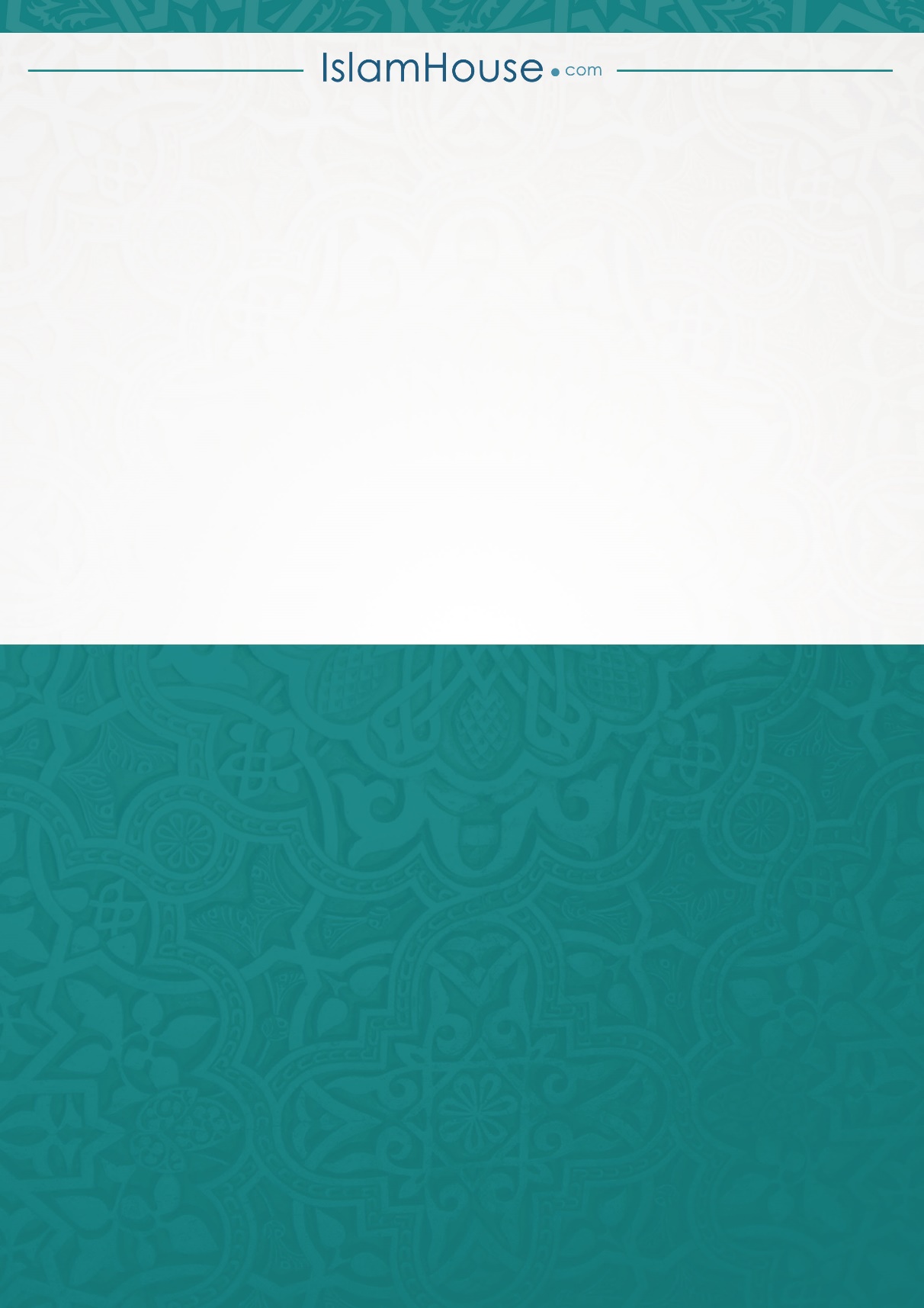 